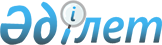 О бюджете Карауылского сельского округа на 2024-2026 годыРешение Абайского районного маслихата области Абай от 28 декабря 2023 года № 12/2-VIII.
      В соответствии с пунктом 2 статьи 9-1, пункта 2 статьи 75 Бюджетного кодекса Республики Казахстан, подпунктом 1) пункта 1 статьи 6 Закона Республики Казахстан "О местном государственном управлении и самоуправлении в Республики Казахстан", Абайский районный маслихат РЕШИЛ:
      1. Утвердить бюджет Карауылского сельского округа на 2024-2026 годы согласно приложениям 1, 2 и 3, в том числе на 2024 год в следующих объемах:
      1) доходы – 554 200,1 тысяч тенге, в том числе:
      налоговые поступления – 56 876,0 тысяч тенге;
      неналоговые поступления – 0 тенге;
      поступления от продажи основного капитала – 0 тенге;
      поступления трансфертов – 484 612,0 тысяч тенге;
      2) затраты – 554 200,1 тысяч тенге; 
      3) чистое бюджетное кредитование – 0 тенге, в том числе:
      бюджетные кредиты – 0 тенге;
      погашение бюджетных кредитов – 0 тенге;
      4) сальдо по операциям с финансовыми активами – 0 тенге;
      приобретение финансовых активов – 0 тенге;
      поступления от продажи финансовых активов государства – 0 тенге;
      5) дефицит (профицит) бюджета – -12 712,1 тысяч тенге;
      6) финансирование дефицита (использование профицита) бюджета – 12 712,1 тысяч тенге;
      поступление займов – 0 тенге;
      погашение займов – 0 тенге;
      используемые остатки бюджетных средств – 12 712,1 тысяч тенге.
      Сноска. Пункт 1 в редакции решения Абайского районного маслихата области Абай от 12.04.2024 № 15/2-VIII (вводится в действие с 01.01.2024).


      2. Учесть в бюджет Карауылского сельского округа на 2024 год объем субвенции, передаваемой из районного бюджета в сумме – 139 152,0 тысяч тенге.
      3. Настоящее решение вводится в действие с 1 января 2024 года. Бюджет Карауылского сельского округа на 2024 год
      Сноска. Приложенние 1 в редакции решения Абайского районного маслихата области Абай от 12.04.2024 № 15/2-VIII (вводится в действие с 01.01.2024). Бюджет Карауылского сельского округа на 2025 год Бюджет Карауылского сельского округа на 2026 год Перечень утративших силу некоторых решений Абайского районного маслихата
      1. Решение Абайского районного маслихата от 30 декабря 2022 года № 31/2-VII "О бюджете Карауылского сельского округа на 2023-2025 годы";
      2. Решение Абайского районного маслихата от 11 мая 2023 года № 3/2-VIII "О внесении изменений в решение маслихата от 30 декабря 2022 года № 31/2-VII "О бюджете Карауылского сельского округа на 2023-2025 годы";
      3. Решение Абайского районного маслихата от 22 августа 2023 года № 6/2-VIII "О внесении изменений в решение маслихата от 30 декабря 2022 года № 31/2-VII "О бюджете Карауылского сельского округа на 2023-2025 годы";
      4. Решение Абайского районного маслихата от 24 октября 2023 года № 9/2-VIII "О внесении изменений в решение маслихата от 30 декабря 2022 года № 31/2-VII "О бюджете Карауылского сельского округа на 2023-2025 годы".
      5. Решение Абайского районного маслихата от 08 декабря 2023 года № 10/19-VIII "О внесении изменений в решение маслихата от 30 декабря 2022 года № 31/2-VII "О бюджете Карауылского сельского округа на 2023-2025 годы".
					© 2012. РГП на ПХВ «Институт законодательства и правовой информации Республики Казахстан» Министерства юстиции Республики Казахстан
				
      Председатель маслихата 

М. Нұрсұлтанұлы
Приложение 1 к решению
маслихата Абайского района
от 28 декабря 2023 года
№ 12/2-VIII
Категория
Категория
Категория
Категория
Категория
Сумма (тысяч тенге)
Класс
Класс
Класс
Класс
Сумма (тысяч тенге)
Подкласс
Подкласс
Подкласс
Сумма (тысяч тенге)
Специфика
Специфика
Сумма (тысяч тенге)
Наименование
Сумма (тысяч тенге)
I. ДОХОДЫ
554 200,1
1
Налоговые поступления
56 876,0
01
Подоходный налог
42 000,0
2
Индивидуальный подоходный налог
42 000,0
02
Индивидуальный подоходный налог с доходов, не облагаемых у источника выплаты
42 000,0
04
Налоги на собственность
524,0
1
Налоги на имущество
304,0
02
Hалог на имущество физических лиц
304,0
3
Земельный налог
220,0
02
Земельный налог
220,0
4
Налог на транспортные средства
13 852,0
01
Hалог на транспортные средства с юридических лиц
1 700,0
02
Hалог на транспортные средства с физических лиц
12 152,0
5
Единый земельный налог
500,0
01
Единый земельный налог
500,0
2
Неналоговые поступления
0
01
Доходы от государственной собственности
0
5
Доходы от аренды имущества, находящегося в государственной собственности
0
10
Доходы от аренды имущества коммунальной собственности города районного значения, села, поселка, сельского округа
0
3
Поступления от продажи основного капитала
0
01
Продажа государственного имущества, закрепленного за государственными учреждениями
0
1
Продажа государственного имущества, закрепленного за государственными учреждениями
0
02
Поступления от продажи имущества, закрепленного за государственными учреждениями, финансируемыми из местного бюджета
0
4
Поступления трансфертов
484 612,0
02
Трансферты из вышестоящих органов государственного управления
484 612,0
3
Трансферты из районного (города областного значения) бюджета
484 612,0
01
Целевые текущие трансферты
345 460,0
03
Субвенции
139 152,0
Функциональная группа
Функциональная группа
Функциональная группа
Функциональная группа
Функциональная группа
Сумма (тысяч тенге)
Функциональная подгруппа
Функциональная подгруппа
Функциональная подгруппа
Функциональная подгруппа
Сумма (тысяч тенге)
Администратор бюджетных программ
Администратор бюджетных программ
Администратор бюджетных программ
Сумма (тысяч тенге)
Программа
Программа
Сумма (тысяч тенге)
Наименование
Сумма (тысяч тенге)
II.ЗАТРАТЫ
554 200,1
1
Государственные услуги общего характера
131 787,1
1
Представительные, исполнительные и другие органы, выполняющие общие функции государственного управления
131 787,1
124
Аппарат акима города районного значения, села, поселка, сельского округа
131 787,1
001
Услуги по обеспечению деятельности акима города районного значения, села, поселка, сельского округа
131 787,1
022
Капитальные расходы государственного органа
0
7
Жилищно-коммунальное хозяйство
138 390,6
3
Благоустройство населенных пунктов
138 390,6
124
Аппарат акима города районного значения, села, поселка, сельского округа
138 390,6
008
Освещение улиц в населенных пунктах
28 305,0
011
Благоустройство и озеленение населенных пунктов
110 085,6
12
Транспорт и коммуникации
69 435,4
1
Автомобильный транспорт
69 435,4
124
Аппарат акима города районного значения, села, поселка, сельского округа
69 435,4
013
Обеспечение функционирования автомобильных дорог в городах районного значения, селах, поселках, сельских округах
69 435,4
13
Прочие
214 587,0
9
Прочие
214 587,0
124
Аппарат акима города районного значения, села, поселка, сельского округа
214 587,0
040
Реализация мероприятий для решения вопросов обустройства населенных пунктов в реализацию мер по содействию экономическому развитию регионов в рамках Программы развития регионов до 2025 года
4 685,0
057
Реализация мероприятий по социальной и инженерной инфраструктуре в сельских населенных пунктах в рамках проекта "Ауыл-Ел бесігі"
209 902,0
III.ЧИСТОЕ БЮДЖЕТНОЕ КРЕДИТОВАНИЕ
0
Бюджетные кредиты
0
Погашение бюджетных кредитов
0
IV. CАЛЬДО ПО ОПЕРАЦИЯМ С ФИНАНСОВЫМИ АКТИВАМИ
0
Приобретение финансовых активов
0
Поступления от продажи финансовых активов государства
0
V.ДЕФИЦИТ (ПРОФИЦИТ) БЮДЖЕТА
- 12 712,1
VI.ФИНАНСИРОВАНИЕ ДЕФИЦИТА (ИСПОЛЬЗОВАНИЕ ПРОФИЦИТА) БЮДЖЕТА
12 712,1
Поступление займов
0
7
Поступления займов
0
01
Внутренние государственные займы
0
2
Договоры займа
0
Погашение займов
0
8
Используемые остатки бюджетных средств
12 712,1
01
Остатки бюджетных средств
12 712,1
1
Свободные остатки бюджетных средств
12 712,1Приложение 2 к решению
маслихата Абайского района
от 28 декабря 2023 года
№ 12/2-VIII
Категория
Категория
Категория
Категория
Категория
Сумма (тысяч тенге)
Класс
Класс
Класс
Класс
Сумма (тысяч тенге)
Подкласс
Подкласс
Подкласс
Сумма (тысяч тенге)
Специфика
Специфика
Сумма (тысяч тенге)
Наименование
Сумма (тысяч тенге)
I. ДОХОДЫ
192 009,0
1
Налоговые поступления
62 282,0
01
Подоходный налог
44 940,0
2
Индивидуальный подоходный налог
44 940,0
02
Индивидуальный подоходный налог с доходов, не облагаемых у источника выплаты
44 940,0
04
Налоги на собственность
802,0
1
Налоги на имущество
326,0
02
Hалог на имущество физических лиц
326,0
3
Земельный налог
476,0
02
Земельный налог
476,0
4
Налог на транспортные средства
15 840,0
01
Hалог на транспортные средства с юридических лиц
2000,0
02
Hалог на транспортные средства с физических лиц
13 840,0
5
Единый земельный налог
700,0
01
Единый земельный налог
700,0
2
Неналоговые поступления
0
01
Доходы от государственной собственности
0
5
Доходы от аренды имущества, находящегося в государственной собственности
0
10
Доходы от аренды имущества коммунальной собственности города районного значения, села, поселка, сельского округа
0
3
Поступления от продажи основного капитала
0
01
Продажа государственного имущества, закрепленного за государственными учреждениями
0
1
Продажа государственного имущества, закрепленного за государственными учреждениями
0
02
Поступления от продажи имущества, закрепленного за государственными учреждениями, финансируемыми из местного бюджета
0
4
Поступления трансфертов
129 727,0
02
Трансферты из вышестоящих органов государственного управления
129 727,0
3
Трансферты из районного (города областного значения) бюджета
129 727,0
01
Целевые текущие трансферты
0
03
Субвенции
129 727,0
Функциональная группа
Функциональная группа
Функциональная группа
Функциональная группа
Функциональная группа
Сумма (тысяч тенге)
Функциональная подгруппа
Функциональная подгруппа
Функциональная подгруппа
Функциональная подгруппа
Сумма (тысяч тенге)
Администратор бюджетных программ
Администратор бюджетных программ
Администратор бюджетных программ
Сумма (тысяч тенге)
Программа
Программа
Сумма (тысяч тенге)
Наименование
Сумма (тысяч тенге)
II.ЗАТРАТЫ
192 009,0
1
Государственные услуги общего характера
84 111,0
1
Представительные, исполнительные и другие органы, выполняющие общие функции государственного управления
84 111,0
124
Аппарат акима города районного значения, села, поселка, сельского округа
84 111,0
001
Услуги по обеспечению деятельности акима города районного значения, села, поселка, сельского округа
84 111,0
022
Капитальные расходы государственного органа
0
7
Жилищно-коммунальное хозяйство
103 213,0
3
Благоустройство населенных пунктов
103 213,0
124
Аппарат акима города районного значения, села, поселка, сельского округа
103 213,0
008
Освещение улиц в населенных пунктах
28 531,0
011
Благоустройство и озеленение населенных пунктов
74 682,0
12
Транспорт и коммуникации
0
1
Автомобильный транспорт
0
124
Аппарат акима города районного значения, села, поселка, сельского округа
0
013
Обеспечение функционирования автомобильных дорог в городах районного значения, селах, поселках, сельских округах
0
13
Прочие
4 685,0
9
Прочие
4 685,0
124
Аппарат акима города районного значения, села, поселка, сельского округа
4 685,0
040
Реализация мероприятий для решения вопросов обустройства населенных пунктов в реализацию мер по содействию экономическому развитию регионов в рамках Программы развития регионов до 2025 года
4 685,0
057
Реализация мероприятий по социальной и инженерной инфраструктуре в сельских населенных пунктах в рамках проекта "Ауыл-Ел бесігі"
0
III.ЧИСТОЕ БЮДЖЕТНОЕ КРЕДИТОВАНИЕ
0
Бюджетные кредиты
0
Погашение бюджетных кредитов
0
IV. CАЛЬДО ПО ОПЕРАЦИЯМ С ФИНАНСОВЫМИ АКТИВАМИ
0
Приобретение финансовых активов
0
Поступления от продажи финансовых активов государства
0
V.ДЕФИЦИТ (ПРОФИЦИТ) БЮДЖЕТА
0
VI.ФИНАНСИРОВАНИЕ ДЕФИЦИТА (ИСПОЛЬЗОВАНИЕ ПРОФИЦИТА) БЮДЖЕТА
0
Поступление займов
0
7
Поступления займов
0
01
Внутренние государственные займы
0
2
Договоры займа
0
Погашение займов
0
8
Используемые остатки бюджетных средств
0
01
Остатки бюджетных средств
0
1
Свободные остатки бюджетных средств
0Приложение 3 к решению
маслихата Абайского района
от 28 декабря 2023 года
№ 12/2-VIII
Категория
Категория
Категория
Категория
Категория
Сумма (тысяч тенге)
Класс
Класс
Класс
Класс
Сумма (тысяч тенге)
Подкласс
Подкласс
Подкласс
Сумма (тысяч тенге)
Специфика
Специфика
Сумма (тысяч тенге)
Наименование
Сумма (тысяч тенге)
I. ДОХОДЫ
199 827,0
1
Налоговые поступления
67 188,0
01
Подоходный налог
47 187,0
2
Индивидуальный подоходный налог
47 187,0
02
Индивидуальный подоходный налог с доходов, не облагаемых у источника выплаты
47 187,0
04
Налоги на собственность
1 207,0
1
Налоги на имущество
341,0
02
Hалог на имущество физических лиц
341,0
3
Земельный налог
866,0
02
Земельный налог
866,0
4
Налог на транспортные средства
18 059,0
01
Hалог на транспортные средства с юридических лиц
2 342,0
02
Hалог на транспортные средства с физических лиц
15 717,0
5
Единый земельный налог
735,0
01
Единый земельный налог
735,0
2
Неналоговые поступления
0
01
Доходы от государственной собственности
0
5
Доходы от аренды имущества, находящегося в государственной собственности
0
10
Доходы от аренды имущества коммунальной собственности города районного значения, села, поселка, сельского округа
0
3
Поступления от продажи основного капитала
0
01
Продажа государственного имущества, закрепленного за государственными учреждениями
0
1
Продажа государственного имущества, закрепленного за государственными учреждениями
0
02
Поступления от продажи имущества, закрепленного за государственными учреждениями, финансируемыми из местного бюджета
0
4
Поступления трансфертов
132 639,0
02
Трансферты из вышестоящих органов государственного управления
132 639,0
3
Трансферты из районного (города областного значения) бюджета
132 639,0
01
Целевые текущие трансферты
0
03
Субвенции
132 639,0
Функциональная группа
Функциональная группа
Функциональная группа
Функциональная группа
Функциональная группа
Сумма (тысяч тенге)
Функциональная подгруппа
Функциональная подгруппа
Функциональная подгруппа
Функциональная подгруппа
Сумма (тысяч тенге)
Администратор бюджетных программ
Администратор бюджетных программ
Администратор бюджетных программ
Сумма (тысяч тенге)
Программа
Программа
Сумма (тысяч тенге)
Наименование
Сумма (тысяч тенге)
II.ЗАТРАТЫ
199 827,0
1
Государственные услуги общего характера
88 007,0
1
Представительные, исполнительные и другие органы, выполняющие общие функции государственного управления
88 007,0
124
Аппарат акима города районного значения, села, поселка, сельского округа
88 007,0
001
Услуги по обеспечению деятельности акима города районного значения, села, поселка, сельского округа
88 007,0
022
Капитальные расходы государственного органа
0
7
Жилищно-коммунальное хозяйство
107 135,0
3
Благоустройство населенных пунктов
107 135,0
124
Аппарат акима города районного значения, села, поселка, сельского округа
107 135,0
008
Освещение улиц в населенных пунктах
29 615,0
011
Благоустройство и озеленение населенных пунктов
77 520,0
12
Транспорт и коммуникации
0
1
Автомобильный транспорт
0
124
Аппарат акима города районного значения, села, поселка, сельского округа
0
013
Обеспечение функционирования автомобильных дорог в городах районного значения, селах, поселках, сельских округах
0
13
Прочие
4 685,0
9
Прочие
4 685,0
124
Аппарат акима города районного значения, села, поселка, сельского округа
4 685,0
040
Реализация мероприятий для решения вопросов обустройства населенных пунктов в реализацию мер по содействию экономическому развитию регионов в рамках Программы развития регионов до 2025 года
4 685,0
057
Реализация мероприятий по социальной и инженерной инфраструктуре в сельских населенных пунктах в рамках проекта "Ауыл-Ел бесігі"
0
III.ЧИСТОЕ БЮДЖЕТНОЕ КРЕДИТОВАНИЕ
0
Бюджетные кредиты
0
Погашение бюджетных кредитов
0
IV. CАЛЬДО ПО ОПЕРАЦИЯМ С ФИНАНСОВЫМИ АКТИВАМИ
0
Приобретение финансовых активов
0
Поступления от продажи финансовых активов государства
0
V.ДЕФИЦИТ (ПРОФИЦИТ) БЮДЖЕТА
0
VI.ФИНАНСИРОВАНИЕ ДЕФИЦИТА (ИСПОЛЬЗОВАНИЕ ПРОФИЦИТА) БЮДЖЕТА
0
Поступление займов
0
7
Поступления займов
0
01
Внутренние государственные займы
0
2
Договоры займа
0
Погашение займов
0
8
Используемые остатки бюджетных средств
0
01
Остатки бюджетных средств
0
1
Свободные остатки бюджетных средств
0Приложение 4 к решению
маслихата Абайского района
от 28 декабря 2023 года
№ 12/2-VIII